/ПРОЕКТ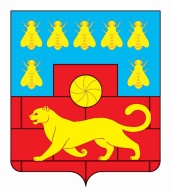 Администрация Мясниковского районаПОСТАНОВЛЕНИЕОб утверждении муниципальной программы Мясниковского района«Развитие физической культуры и спорта»В соответствии с постановлением Администрации Мясниковского района от 14.09.2018г. № 1075 «Об утверждении Порядка разработки, реализации и оценки эффективности муниципальных программ Мясниковского района», распоряжением Администрации Мясниковского района от 25.10.2018г. № 142 «Об утверждении перечня муниципальных программ Мясниковского района», Администрация Мясниковского районапостановляет:Утвердить муниципальную программу Мясниковского района «Развитие физической культуры и спорта», согласно приложению.Настоящее постановление вступает в силу с 1 января 2019г., распространяется на правоотношения, возникающие начиная с составления проекта бюджета Мясниковского района на 2019 год и на плановый период 2020 и 2021 годов и подлежит обнародованию в установленном порядке.Контроль за исполнением постановления возложить на заместителя главы Администрации Мясниковского района Н.С. Кешишян.Глава АдминистрацииМясниковского района                                                                 В.С. КилафянПриложение к постановлениюАдминистрации Мясниковского районаМуниципальная программа Мясниковского района «Развитие физической культуры и спорта»Паспортмуниципальной программы Мясниковского районаПАСПОРТ подпрограммы «Развитие физической культуры и массового спорта Мясниковского района»ПАСПОРТподпрограммы «Развитие инфраструктуры спортав Мясниковском районе»Приоритеты и цели муниципальной политики 
 в сфере физической культуры и спорта в Мясниковском районеЦели, задачи в сфере физической культуры и спорта в Мясниковском районе определены в Стратегии социально-экономического развития Мясниковского района до 2030 года.Развитие физической культуры и спорта является главным инструментом противостояния тенденции ухудшения состояния здоровья детей. Поэтому всесторонне и эффективное развитие физической культуры, создание необходимых условий для занятий спортом, являются важной составной частью мероприятий, направленных на увеличение здоровой продолжительности жизни населения. Они должны быть направлены на пропаганду здорового образа жизни, привлечение жителей к систематическим занятиям физической культурой и спортом, особое внимание при этом уделяя школьникам, молодежи и инвалидам.       Реализация муниципальной программы предусматривает комплексное решение проблем привлечения детей, подростков и молодежи к систематическим занятиям спортом, обеспечения системного отбора талантливых спортсменов и их качественной подготовки с целью повышения конкурентноспособности спортсменов Мясниковского района в различных видах спорта. Основными приоритетами муниципальной политики в сфере физической культуры и спорта являются:      - вовлечение жителей в регулярные занятия физической культурой и спортом, прежде всего детей и молодежи;- повышение доступности объектов спорта, в том числе для лиц с ограниченными возможностями здоровья и инвалидов;- совершенствование системы подготовки спортивного резерва;- внедрение и поддержание стабильной работы Всероссийского физкультурно-спортивного комплекса «Готов к труду и обороне» (ГТО) (в том числе внедрение комплекса в трудовых коллективах).Выполнение мероприятий муниципальной программы позволит обеспечить реализацию целей муниципальной политики в сфере физической культуры и спорта на долгосрочный период, будет способствовать повышению экономической рентабельности этой сферы, раскрытию ее социального потенциала.В результате реализации программы «Развития физической культуры и спорта» в Мясниковском районе на период до 2030 года планируется достигнуть устойчивого роста показателей вовлеченности населения в физкультурно-спортивное движение.   Ежегодно проводится более 100 спортивных мероприятий среди различных социальных и возрастных групп населения района, в том числе среди лиц с ограниченными возможностями. Принимаемые меры способствуют установлению положительной динамики. При численности населении района в возрасте от 3 до 79 лет 42529 человек, число занимающихся в секциях, группах, оздоровительной работой – 16288 человек, что составляет 38,3 % (в 2016г. 34,40%).Для оценки хода реализации муниципальной программы и характеристики состояния развития физической культуры и спорта предусмотрена система целевых показателей (индикаторов) как для программы в целом, так и для подпрограмм.Сведения о показателях муниципальной программы, подпрограмм муниципальной программы и их значения приведены в приложении 1 к муниципальной программе.Перечень подпрограмм, основных мероприятий муниципальной  программы  приведен в приложении 2 к муниципальной программе. Расходы бюджета Мясниковского района на реализацию муниципальной программы приведены в приложении 3 к муниципальной программе. Расходы областного бюджета, федерального бюджета, бюджета Мясниковского района, бюджета Чалтырского сельского поселения и внебюджетных источников на реализацию программы представлены в приложении 4 к муниципальной программе.Общая характеристика участия сельских поселений Мясниковского района в реализации муниципальной программы        Участие администраций сельских поселений Мясниковского района в реализации муниципальной программы предусмотрено в рамках подпрограммы «Развитие физической культуры и массового спорта Мясниковского района» и подпрограммы «Развитие инфраструктуры спорта в Мясниковском районе».  Управляющий деламиАдминистрации района 			   		              А.П. Кравченко                     Приложение 1 к муниципальной программе Мясниковского района «Развитие физической культуры и спорта»Сведения о показателях муниципальной программы Мясниковского района «Развитие физической культуры и спорта», подпрограмм муниципальной программы и их значенияхПриложение 2 к муниципальной программеПеречень подпрограмм, основных мероприятий муниципальной программы Мясниковского района«Развитие физической культуры и спорта»Приложение 3 к муниципальной программеРасходы  бюджета Мясниковского района на реализацию муниципальной программы «Развитие физической культуры и  спорта»Приложение  4к муниципальной программеРасходы областного бюджета, федерального бюджета, бюджета Мясниковского района,бюджеты сельских поселений и внебюджетных источников на реализацию муниципальной программы «Развитие физической культуры и спорта»_______ 2018г.        №  с. ЧалтырьНаименование муниципальной программы Мясниковского районаМуниципальная    программа   «Развитие физической культуры и спорта» далее – (муниципальная программа)Ответственный исполнитель муниципальной программы Мясниковского района Сектор физической культуры и массового спорта Администрации Мясниковского районаСоисполнители муниципальной программы Мясниковского районаотсутствуютУчастники муниципальной программы Мясниковского районаСектор физической культуры и массового спорта, МУ «Отдел образования», МУ «Отдел культуры и молодежной политики», «Отдел координации работы отраслей строительства, архитектуры, ЖКХ, транспорта и связи», МБУ ДО «ДЮСШ им. А.В. Ялтыряна», Администрации сельских поселений, предприятия, заинтересованные частные предприниматели и инвесторы (по согласованию) Подпрограммы муниципальной программы Мясниковского района1. «Развитие физической культуры и массового спорта Мясниковского района».2. «Развитие инфраструктуры спорта в Мясниковском районе».Программно-целевые инструменты муниципальной программы Мясниковского районаотсутствуютЦели муниципальной программы Мясниковского района-   создание условий, обеспечивающих возможность населению Мясниковского района различных возрастных групп систематически заниматься физической культурой и спортом, а также вести здоровый образ жизни;-   обеспечение высокого уровня развития физической культуры и спорта в Мясниковском районе в соответствии с меняющимися запросами населения и перспективными задачами развития общества и экономики муниципалитета.Задачи муниципальной программы Мясниковского района- пропаганда и развитие массовых занятий физической культурой и спортом среди разных групп населения Мясниковского района посредством расширения аудитории массовых физкультурно-спортивных мероприятий; - развитие материально-технической базы (инфраструктуры) спортивных объектов; - повышение качества процесса физического воспитания населения, медико-педагогического наблюдения за здоровьем занимающихся физической культурой и спортом, особенно у детей и молодежи; - повышение эффективности подготовки и участия команд в чемпионатах, кубках, первенствах Ростовской области, России и иных соревнованиях;- обеспечение социальной поддержки и стимулирование активности ведущих спортсменов района и их тренеров за достижение высоких спортивных результатов.Целевые показатели муниципальной программы Мясниковского района- доля населения Мясниковского района, систематически занимающихся физической культурой и спортом, в общей численности населения;-    количество медалей, завоеванных спортсменами Мясниковского района на спортивных соревнованиях;-  уровень обеспеченности населения Мясниковского района спортивными сооружениями исходя из единовременной пропускной способности объектов спорта, в том числе для лиц с ограниченными возможностями здоровья и инвалидов.Этапы и сроки реализации программы Мясниковского района2019-2030 годы.Этапы реализации не выделяются.Ресурсное обеспечение муниципальной программыМясниковского районаОбщий объем  финансирования муниципальной программы за счет средств бюджетов Мясниковского района и Чалтырского с/поселения– 16817.7 тыс. рублей, в том числе:  2019 год – 1409.8 тыс. рублей      – 322.0 тыс. рублей2020 год – 1366.9 тыс. рублей      – 0 рублей2021 год – 1371.9 тыс. рублей      – 0  рублей2022 год – 1371.9 тыс. рублей      – 0  рублей2023 год – 1371.9 тыс. рублей      – 0 рублей2024 год – 1371.9 тыс. рублей      – 0 рублей2025 год  – 1371.9 тыс. рублей     – 0 рублей2026 год  – 1371.9 тыс. рублей     – 0 рублей2027 год  – 1371.9 тыс. рублей     – 0 рублей2028 год  – 1371.9 тыс. рублей     – 0 рублей2029 год  – 1371.9 тыс. рублей     – 0 рублей2030 год  – 1371.9 тыс. рублей     – 0 рублейОжидаемые результаты реализации муниципальной программы Мясниковского района1. Привлечение к систематическим занятиям физической культурой и спортом и приобщение к здоровому образу жизни населения, что окажет положительное влияние на улучшение качества жизни жителей Мясниковского района.2. Достижение спортсменами и командами Мясниковского района высоких спортивных результатов на областных соревнованиях. 3. Увеличение доли граждан, занимающихся видами спорта, включенными в программу спартакиад учащихся и молодежи;4. Развитие детско-юношеского спорта в Мясниковском районе.5. Развитие спортивной инфраструктуры района и достижение  положительного эффекта социально-экономического развития Мясниковского района.Наименование подпрограммыподпрограмма «Развитие физической культуры и массового спорта Мясниковского района» (далее – подпрограмма 1)Ответственный исполнитель подпрограммы 1Сектор физической культуры и массового спорта Администрации Мясниковского районаУчастники подпрограммы 1-   МУ «Отдел образования» Администрации Мясниковского района; -   МБУ ДО «ДЮСШ им. А.В. Ялтыряна»; -   МУ «Отдел культуры и молодёжной политики» Администрации Мясниковского района;      -Администрации сельских поселений Мясниковского района;-    спортивные федерации Мясниковского района.Программно-целевые
инструменты
подпрограммы 1Отсутствуют Цели подпрограммы 1 -  привлечение к занятиям физической культурой и спортом максимального количества граждан Мясниковского района,-   пропаганда здорового образа жизни.Задачи подпрограммы 1- совершенствование системы физического воспитания различных категорий и групп населения Мясниковского района, в том числе в образовательных учреждениях;- вовлечение населения района в занятия физической культурой и массовым спортом и приобщение их к здоровому образу жизни. Целевые индикаторы и показатели подпрограммы 1-   доля лиц с ограниченными возможностями здоровья и инвалидов, систематически занимающихся ФК и спортом, в общей численности данной категории населения; - доля учащихся общеобразовательных учреждениях дополнительного образования спортивной направленности, занимающихся физической культурой и спортом в общей численности учащихся соответствующих учреждений.Этапы и сроки реализации подпрограммы 1этапы не выделяются. Сроки реализации -
2019 - 2030 годыРесурсное обеспечение подпрограммы 1Общий объем финансирования подпрограммы 1 из бюджета Мясниковского района и Чалтырского сельского поселения  – 10364.8 тыс. рублей, в том числе:2019 год – 836.9 тыс. рублей         – 322.0 тыс. рублей2020 год – 836.9 тыс. рублей      – 0 рублей2021 год – 836.9 тыс. рублей      – 0  рублей2022 год – 836.9 тыс. рублей      – 0 рублей2023 год – 836.9 тыс. рублей      – 0 рублей2024 год – 836.9 тыс. рублей      – 0 рублей2025 год – 836.9 тыс. рублей      – 0 рублей2026 год  – 836.9 тыс. рублей     – 0 рублей2027 год  – 836.9 тыс. рублей     – 0 рублей2028 год  – 836.9 тыс. рублей     – 0 рублей2029 год  – 836.9 тыс. рублей     – 0 рублей2030 год  –  836.9 тыс.  рублей       – 0 рублейОжидаемые результаты реализации подпрограммы 1- совершенствование системы физическоговоспитания; -рост числа граждан, занимающихся адаптивной физической культурой и спортом; - рост количества участников массовых спортивных и физкультурных мероприятий.Наименование подпрограммы «Развитие инфраструктуры спорта в Мясниковском районе» (далее – подпрограмма 2)Ответственный исполнитель подпрограммы 2Сектор физической культуре и массового спорта Администрации Мясниковского районаУчастники подпрограммы 2«Отдел координации работы отраслей строительства, архитектуры, ЖКХ, транспорта и связи», МУ «Отдел образования» Администрации Мясниковского района, МБУ ДО «ДЮСШ им. А.В. Ялтыряна», Администрации сельских поселений Мясниковского района, частные предприниматели и инвесторы.Программно-целевые
инструменты
подпрограммы 2отсутствуютЦель  подпрограммы 2- увеличение обеспеченности спортивными сооружениями для большего привлечения  к систематическим занятиям физической культурой и спортом широких масс населения Мясниковского района, в том числе для лиц с ограниченными возможностями здоровья и инвалидовЗадача подпрограммы 2- развитие инфраструктуры физической культуры и спорта в Мясниковском районе, в том числе для лиц с ограниченными возможностями здоровья и инвалидовЦелевые индикаторы и показатели подпрограммы 2- обеспеченность спортивными сооружениями в районеЭтапы и сроки реализации подпрограммы 2Этапы не выделяются. Сроки реализации – 2019 - 2030 годыРесурсное обеспечение подпрограммы 2Общий объем финансирования подпрограммы 2   –  6452.9 тыс. рублей, в том числе:2019 год – 572.9 тыс. рублей        – 0 рублей2020 год – 530.0 тыс. рублей        – 0 рублей2021 год – 535.0 тыс.  рублей       – 0 рублей2022 год – 535.0 тыс. рублей        – 0 рублей2023 год – 535.0 тыс. рублей        – 0 рублей2024 год – 535.0 тыс. рублей        – 0 рублей2025 год  – 535.0 тыс. рублей       – 0 рублей2026 год  – 535.0 тыс. рублей       – 0 рублей2027 год  – 535.0 тыс. рублей       – 0 рублей2028 год  – 535.0 тыс. рублей       – 0 рублей2029 год  – 535.0 тыс. рублей       – 0 рублей2030 год  –  535.0 тыс.  рублей         – 0 рублейОжидаемый результатреализацииподпрограммы 2- увеличение количества спортивных сооружений и устойчивое укрепление материально-технической базы объектов спорта в Мясниковском районе.№ п/пНомер и наименование показателя Вид показателяЕдиница измеренияДанные для расчета значений показателяДанные для расчета значений показателяЗначение показателей по годамЗначение показателей по годамЗначение показателей по годамЗначение показателей по годамЗначение показателей по годамЗначение показателей по годамЗначение показателей по годамЗначение показателей по годамЗначение показателей по годамЗначение показателей по годамЗначение показателей по годамЗначение показателей по годам№ п/пНомер и наименование показателя Вид показателяЕдиница измерения20172018201920202021202220232024202520262027202820292030123456789101112131415161718Муниципальная программа Мясниковского района «Развитие физической культуры и спорта»Муниципальная программа Мясниковского района «Развитие физической культуры и спорта»Муниципальная программа Мясниковского района «Развитие физической культуры и спорта»Муниципальная программа Мясниковского района «Развитие физической культуры и спорта»Муниципальная программа Мясниковского района «Развитие физической культуры и спорта»Муниципальная программа Мясниковского района «Развитие физической культуры и спорта»Муниципальная программа Мясниковского района «Развитие физической культуры и спорта»Муниципальная программа Мясниковского района «Развитие физической культуры и спорта»Муниципальная программа Мясниковского района «Развитие физической культуры и спорта»Муниципальная программа Мясниковского района «Развитие физической культуры и спорта»Муниципальная программа Мясниковского района «Развитие физической культуры и спорта»Муниципальная программа Мясниковского района «Развитие физической культуры и спорта»Муниципальная программа Мясниковского района «Развитие физической культуры и спорта»Муниципальная программа Мясниковского района «Развитие физической культуры и спорта»Муниципальная программа Мясниковского района «Развитие физической культуры и спорта»Муниципальная программа Мясниковского района «Развитие физической культуры и спорта»Муниципальная программа Мясниковского района «Развитие физической культуры и спорта»Муниципальная программа Мясниковского района «Развитие физической культуры и спорта»1Показатель 1. Доля населения Мясниковского района, систематически занимающихся физической культурой и спортом, в общей численности населения  районаведомственныйпроцентов38,341,542,743,746,649,452,256,357,057,558,058,559,060,02Показатель 2. Количество медалей, завоеванных спортсменами Мясниковского района на спортивных соревнованияхведомственныйединиц961001021051091101121151181201231251281303Показатель 3. Уровень обеспеченности населения спортивными сооружениями, исходя из единовременной пропускной способности объектов спорта, в том числе для лиц с ограниченными возможностями здоровья и инвалидовведомственныйпроцентов61.661.661.761.861.962.062.062.162.963.563.964.364.865.0123456789101112131415161718Подпрограмма 1 «Развитие физической культуры и массового спорта Мясниковского района»Подпрограмма 1 «Развитие физической культуры и массового спорта Мясниковского района»Подпрограмма 1 «Развитие физической культуры и массового спорта Мясниковского района»Подпрограмма 1 «Развитие физической культуры и массового спорта Мясниковского района»Подпрограмма 1 «Развитие физической культуры и массового спорта Мясниковского района»Подпрограмма 1 «Развитие физической культуры и массового спорта Мясниковского района»Подпрограмма 1 «Развитие физической культуры и массового спорта Мясниковского района»Подпрограмма 1 «Развитие физической культуры и массового спорта Мясниковского района»Подпрограмма 1 «Развитие физической культуры и массового спорта Мясниковского района»Подпрограмма 1 «Развитие физической культуры и массового спорта Мясниковского района»Подпрограмма 1 «Развитие физической культуры и массового спорта Мясниковского района»Подпрограмма 1 «Развитие физической культуры и массового спорта Мясниковского района»Подпрограмма 1 «Развитие физической культуры и массового спорта Мясниковского района»Подпрограмма 1 «Развитие физической культуры и массового спорта Мясниковского района»Подпрограмма 1 «Развитие физической культуры и массового спорта Мясниковского района»Подпрограмма 1 «Развитие физической культуры и массового спорта Мясниковского района»Подпрограмма 1 «Развитие физической культуры и массового спорта Мясниковского района»Подпрограмма 1 «Развитие физической культуры и массового спорта Мясниковского района»4Показатель 1.1. Доля лиц с ограниченными возможностями здоровья и инвалидов, систематически занимающихся физической культурой и спортом, в общей численности данной категории населения ведомственныйпроцентов14.0223.4024.2025.6026.1026.6027.1027.6028.1028.6029.1029.6030.1030.605Показатель 1.2. Доля учащихся общеобразовательных учреждениях дополнительного образования спортивной направленности, занимающихся физической культурой и спортом в общей численности учащихся соответствующих учреждений.ведомственныйпроцентов90.991.291.391.591.792.092.192.392,592.792,892,993,093,1Подпрограмма 2 «Развитие инфраструктуры спорта в Мясниковском районе»Подпрограмма 2 «Развитие инфраструктуры спорта в Мясниковском районе»Подпрограмма 2 «Развитие инфраструктуры спорта в Мясниковском районе»Подпрограмма 2 «Развитие инфраструктуры спорта в Мясниковском районе»Подпрограмма 2 «Развитие инфраструктуры спорта в Мясниковском районе»Подпрограмма 2 «Развитие инфраструктуры спорта в Мясниковском районе»Подпрограмма 2 «Развитие инфраструктуры спорта в Мясниковском районе»Подпрограмма 2 «Развитие инфраструктуры спорта в Мясниковском районе»Подпрограмма 2 «Развитие инфраструктуры спорта в Мясниковском районе»Подпрограмма 2 «Развитие инфраструктуры спорта в Мясниковском районе»Подпрограмма 2 «Развитие инфраструктуры спорта в Мясниковском районе»Подпрограмма 2 «Развитие инфраструктуры спорта в Мясниковском районе»Подпрограмма 2 «Развитие инфраструктуры спорта в Мясниковском районе»Подпрограмма 2 «Развитие инфраструктуры спорта в Мясниковском районе»Подпрограмма 2 «Развитие инфраструктуры спорта в Мясниковском районе»Подпрограмма 2 «Развитие инфраструктуры спорта в Мясниковском районе»Подпрограмма 2 «Развитие инфраструктуры спорта в Мясниковском районе»Подпрограмма 2 «Развитие инфраструктуры спорта в Мясниковском районе»6Показатель 2.1. Обеспеченность спортивными сооружениями в районеведомственныйединиц120125126128129130131132133134135136137138№ппНомер и наименование основного мероприятиямуниципальной программыНомер и наименование основного мероприятиямуниципальной программыСоисполнитель, участник, ответственный за исполнение основного мероприятияСрокСрокОжидаемый результатПоследствия нереализации основного мероприятияСвязь с показателями муниципальной программы (подпрограммы)Связь с показателями муниципальной программы (подпрограммы)№ппНомер и наименование основного мероприятиямуниципальной программыНомер и наименование основного мероприятиямуниципальной программыСоисполнитель, участник, ответственный за исполнение основного мероприятияНачала реализации Окончания реализации Ожидаемый результатПоследствия нереализации основного мероприятияСвязь с показателями муниципальной программы (подпрограммы)Связь с показателями муниципальной программы (подпрограммы)1223456788Подпрограмма 1 «Развитие физической культуры и массового спорта Мясниковского района»Подпрограмма 1 «Развитие физической культуры и массового спорта Мясниковского района»Подпрограмма 1 «Развитие физической культуры и массового спорта Мясниковского района»Подпрограмма 1 «Развитие физической культуры и массового спорта Мясниковского района»Подпрограмма 1 «Развитие физической культуры и массового спорта Мясниковского района»Подпрограмма 1 «Развитие физической культуры и массового спорта Мясниковского района»Подпрограмма 1 «Развитие физической культуры и массового спорта Мясниковского района»Подпрограмма 1 «Развитие физической культуры и массового спорта Мясниковского района»Подпрограмма 1 «Развитие физической культуры и массового спорта Мясниковского района»Цель подпрограммы 1 «Повышение мотивации жителей Мясниковского района к регулярным занятиям физической культурой и спортом и ведению здорового образа жизни»Цель подпрограммы 1 «Повышение мотивации жителей Мясниковского района к регулярным занятиям физической культурой и спортом и ведению здорового образа жизни»Цель подпрограммы 1 «Повышение мотивации жителей Мясниковского района к регулярным занятиям физической культурой и спортом и ведению здорового образа жизни»Цель подпрограммы 1 «Повышение мотивации жителей Мясниковского района к регулярным занятиям физической культурой и спортом и ведению здорового образа жизни»Цель подпрограммы 1 «Повышение мотивации жителей Мясниковского района к регулярным занятиям физической культурой и спортом и ведению здорового образа жизни»Цель подпрограммы 1 «Повышение мотивации жителей Мясниковского района к регулярным занятиям физической культурой и спортом и ведению здорового образа жизни»Цель подпрограммы 1 «Повышение мотивации жителей Мясниковского района к регулярным занятиям физической культурой и спортом и ведению здорового образа жизни»Цель подпрограммы 1 «Повышение мотивации жителей Мясниковского района к регулярным занятиям физической культурой и спортом и ведению здорового образа жизни»Цель подпрограммы 1 «Повышение мотивации жителей Мясниковского района к регулярным занятиям физической культурой и спортом и ведению здорового образа жизни»Задача 1 подпрограммы 1 «Совершенствование системы физического воспитания различных категорий и групп населения, в том числе и лиц с ограниченными возможностями здоровья»Задача 1 подпрограммы 1 «Совершенствование системы физического воспитания различных категорий и групп населения, в том числе и лиц с ограниченными возможностями здоровья»Задача 1 подпрограммы 1 «Совершенствование системы физического воспитания различных категорий и групп населения, в том числе и лиц с ограниченными возможностями здоровья»Задача 1 подпрограммы 1 «Совершенствование системы физического воспитания различных категорий и групп населения, в том числе и лиц с ограниченными возможностями здоровья»Задача 1 подпрограммы 1 «Совершенствование системы физического воспитания различных категорий и групп населения, в том числе и лиц с ограниченными возможностями здоровья»Задача 1 подпрограммы 1 «Совершенствование системы физического воспитания различных категорий и групп населения, в том числе и лиц с ограниченными возможностями здоровья»Задача 1 подпрограммы 1 «Совершенствование системы физического воспитания различных категорий и групп населения, в том числе и лиц с ограниченными возможностями здоровья»Задача 1 подпрограммы 1 «Совершенствование системы физического воспитания различных категорий и групп населения, в том числе и лиц с ограниченными возможностями здоровья»Задача 1 подпрограммы 1 «Совершенствование системы физического воспитания различных категорий и групп населения, в том числе и лиц с ограниченными возможностями здоровья»1.1.1.  Организация и проведение районных физкультурных и массовых спортивных мероприятийМУ «Отдел образования», МБОУ ДОД «ДЮСШ им. А.В. Ялтыряна», МУ «Отдел культуры и молодёжной политики», Администрации сельских поселений, спортивные федерации Мясниковского района, сектор ФК и массового спорта.МУ «Отдел образования», МБОУ ДОД «ДЮСШ им. А.В. Ялтыряна», МУ «Отдел культуры и молодёжной политики», Администрации сельских поселений, спортивные федерации Мясниковского района, сектор ФК и массового спорта.20192030совершенствование системы физического воспитания населения района; рост количества участников массовых физкультурно-спортивных мероприятий; рост числа граждан систематически занимающихся ФК и спортом; увеличение доли массовых физкультурно-спортивных мероприятий.замедление темпов роста доли населения Мясниковского района, систематически занимающихся физической культурой и спортом.замедление темпов роста доли населения Мясниковского района, систематически занимающихся физической культурой и спортом.1; 1.1.; 1.2.12334567782.1.2. Организация участия в областных  физкультурных и массовых спортивных мероприятийМУ «Отдел образования», МБОУ ДОД «ДЮСШ им. А.В. Ялтыряна», МУ «Отдел культуры и молодёжной политики», Администрации с/поселений, спортивные федерации Мясниковского района, сектор ФК и массового спорта.МУ «Отдел образования», МБОУ ДОД «ДЮСШ им. А.В. Ялтыряна», МУ «Отдел культуры и молодёжной политики», Администрации с/поселений, спортивные федерации Мясниковского района, сектор ФК и массового спорта.20192030достижение спортсменами Мясниковского района высоких результатов на областных соревнованиях, Спартакиадах и.т.п. Снижение качества отбора и подготовки к областным, соревнованиям и результатов выступлений на них; снижение престижа Мясниковского района на областной спортивной аренеСнижение качества отбора и подготовки к областным, соревнованиям и результатов выступлений на них; снижение престижа Мясниковского района на областной спортивной арене2; 1.2.Подпрограмма 2 «Развитие инфраструктуры спорта в Мясниковском районе»Подпрограмма 2 «Развитие инфраструктуры спорта в Мясниковском районе»Подпрограмма 2 «Развитие инфраструктуры спорта в Мясниковском районе»Подпрограмма 2 «Развитие инфраструктуры спорта в Мясниковском районе»Подпрограмма 2 «Развитие инфраструктуры спорта в Мясниковском районе»Подпрограмма 2 «Развитие инфраструктуры спорта в Мясниковском районе»Подпрограмма 2 «Развитие инфраструктуры спорта в Мясниковском районе»Подпрограмма 2 «Развитие инфраструктуры спорта в Мясниковском районе»Подпрограмма 2 «Развитие инфраструктуры спорта в Мясниковском районе»Подпрограмма 2 «Развитие инфраструктуры спорта в Мясниковском районе»Цель подпрограммы 2 «Развитие инфраструктуры физической культуры и спорта Мясниковского района, в том числе для лиц с ограниченными возможностями здоровья и инвалидов»Цель подпрограммы 2 «Развитие инфраструктуры физической культуры и спорта Мясниковского района, в том числе для лиц с ограниченными возможностями здоровья и инвалидов»Цель подпрограммы 2 «Развитие инфраструктуры физической культуры и спорта Мясниковского района, в том числе для лиц с ограниченными возможностями здоровья и инвалидов»Цель подпрограммы 2 «Развитие инфраструктуры физической культуры и спорта Мясниковского района, в том числе для лиц с ограниченными возможностями здоровья и инвалидов»Цель подпрограммы 2 «Развитие инфраструктуры физической культуры и спорта Мясниковского района, в том числе для лиц с ограниченными возможностями здоровья и инвалидов»Цель подпрограммы 2 «Развитие инфраструктуры физической культуры и спорта Мясниковского района, в том числе для лиц с ограниченными возможностями здоровья и инвалидов»Цель подпрограммы 2 «Развитие инфраструктуры физической культуры и спорта Мясниковского района, в том числе для лиц с ограниченными возможностями здоровья и инвалидов»Цель подпрограммы 2 «Развитие инфраструктуры физической культуры и спорта Мясниковского района, в том числе для лиц с ограниченными возможностями здоровья и инвалидов»Цель подпрограммы 2 «Развитие инфраструктуры физической культуры и спорта Мясниковского района, в том числе для лиц с ограниченными возможностями здоровья и инвалидов»Цель подпрограммы 2 «Развитие инфраструктуры физической культуры и спорта Мясниковского района, в том числе для лиц с ограниченными возможностями здоровья и инвалидов»Задача 1 подпрограммы 2 «Создание условий для увеличения уровня обеспеченности спортивными сооружениями, в том числе для лиц с ограниченными возможностями здоровья и инвалидов»Задача 1 подпрограммы 2 «Создание условий для увеличения уровня обеспеченности спортивными сооружениями, в том числе для лиц с ограниченными возможностями здоровья и инвалидов»Задача 1 подпрограммы 2 «Создание условий для увеличения уровня обеспеченности спортивными сооружениями, в том числе для лиц с ограниченными возможностями здоровья и инвалидов»Задача 1 подпрограммы 2 «Создание условий для увеличения уровня обеспеченности спортивными сооружениями, в том числе для лиц с ограниченными возможностями здоровья и инвалидов»Задача 1 подпрограммы 2 «Создание условий для увеличения уровня обеспеченности спортивными сооружениями, в том числе для лиц с ограниченными возможностями здоровья и инвалидов»Задача 1 подпрограммы 2 «Создание условий для увеличения уровня обеспеченности спортивными сооружениями, в том числе для лиц с ограниченными возможностями здоровья и инвалидов»Задача 1 подпрограммы 2 «Создание условий для увеличения уровня обеспеченности спортивными сооружениями, в том числе для лиц с ограниченными возможностями здоровья и инвалидов»Задача 1 подпрограммы 2 «Создание условий для увеличения уровня обеспеченности спортивными сооружениями, в том числе для лиц с ограниченными возможностями здоровья и инвалидов»Задача 1 подпрограммы 2 «Создание условий для увеличения уровня обеспеченности спортивными сооружениями, в том числе для лиц с ограниченными возможностями здоровья и инвалидов»Задача 1 подпрограммы 2 «Создание условий для увеличения уровня обеспеченности спортивными сооружениями, в том числе для лиц с ограниченными возможностями здоровья и инвалидов»3Строительство и реконструкция спортивных объектов Мясниковского районаАдминистрация Мясниковского районаАдминистрация Мясниковского района20192030создание сети спортивных сооружений, обеспечивающих возможность жителям Мясниковского района заниматься физической культурой и спортомнедостижение уровня обеспечения населения спортивными сооруженияминедостижение уровня обеспечения населения спортивными сооружениями3; 2.1.Номер и наименование 
подпрограммы, основного мероприятия подпрограммы,мероприятия ведомственной целевой программыОтветственный  
исполнитель,   
соисполнители,  
 участникиКод бюджетной   
   классификации  расходовКод бюджетной   
   классификации  расходовКод бюджетной   
   классификации  расходовКод бюджетной   
   классификации  расходовОбъем расходов всего (тыс. руб.)Расходы  (тыс. руб.), годыРасходы  (тыс. руб.), годыРасходы  (тыс. руб.), годыРасходы  (тыс. руб.), годыРасходы  (тыс. руб.), годыРасходы  (тыс. руб.), годыРасходы  (тыс. руб.), годыРасходы  (тыс. руб.), годыРасходы  (тыс. руб.), годыРасходы  (тыс. руб.), годыРасходы  (тыс. руб.), годыРасходы  (тыс. руб.), годыНомер и наименование 
подпрограммы, основного мероприятия подпрограммы,мероприятия ведомственной целевой программыОтветственный  
исполнитель,   
соисполнители,  
 участникиГРБСРзПрЦСРВР20192020202120222023202420252026202720282029203012345678910111213141516171819«Развитие физической культуры и спорта»всего <3>, в том числе:           16495.71409.81366.91371.91371.91371.91371.91371.91371.91371.91371.91371.91371.9«Развитие физической культуры и спорта»Сектор физической культуры и массового спорта Администрации Мясниковского района16495.71409.81366.91371.91371.91371.91371.91371.91371.91371.91371.91371.91371.9Подпрограмма 1  «Развитие физической культуры и массового спорта Мясниковского  района»Сектор физической культуры и массового спорта Администрации Мясниковского района10042.8836.9836.9836.9836.9836.9836.9836.9836.9836.9836.9836.9836.912345678910111213141516171819Основное        
мероприятие  1.1«Организация и проведение районных мероприятий»Сектор физической культуры и массового спорта Администрации Мясниковского района2808.0234.0234.0234.0234.0234.0234.0234.0234.0234.0234.0234.0234.0Основное мероприятие1.2«Организация участия в областных мероприятиях»Сектор физической культуры и массового спорта Администрации Мясниковского района6484.8540.4540.4540.4540.4540.4540.4540.4540.4540.4540.4540.4540.4Основное мероприятие1.2«Организация участия в областных мероприятиях»Отдел образования750.062.562.562.562.562.562.562.562.562.562.562.562.5Подпрограмма 2. «Развитие инфраструктуры спорта в Мясниковском районе»Сектор физической культуры и массового спорта Администрации Мясниковского района6452.9572.9530.0535.0535.0535.0535.0535.0535.0535.0535.0535.0535.0Основное мероприятие 2.1.«Укрепление материально-технической базы»Сектор физической культуры и массового спорта Администрации Мясниковского района6452.9572.9530.0535.0535.0535.0535.0535.0535.0535.0535.0535.0535.0Наименование муниципальной программы, номер и наименованиеподпрограммыИсточники финансированияОбъем расходоввсего(тыс.рублей),в том числе по годам реализации (тыс. руб.) в том числе по годам реализации (тыс. руб.) в том числе по годам реализации (тыс. руб.) в том числе по годам реализации (тыс. руб.) в том числе по годам реализации (тыс. руб.) в том числе по годам реализации (тыс. руб.) в том числе по годам реализации (тыс. руб.) в том числе по годам реализации (тыс. руб.) в том числе по годам реализации (тыс. руб.) в том числе по годам реализации (тыс. руб.) в том числе по годам реализации (тыс. руб.) в том числе по годам реализации (тыс. руб.) Наименование муниципальной программы, номер и наименованиеподпрограммыИсточники финансированияОбъем расходоввсего(тыс.рублей),201920202021202220232024202520262027202820292030123456789101112131415«Развитие физической культуры и спорта»Всего 16817.71731.81366.91371.91371.91371.91371.91371.91371.91371.91371.91371.91371.9«Развитие физической культуры и спорта»Бюджет Мясниковского района16495.71409.81366.91371.91371.91371.91371.91371.91371.91371.91371.91371.91371.9«Развитие физической культуры и спорта»безвозмездные поступления в бюджет Мясниковского района,-----------«Развитие физической культуры и спорта»в том числе за счет средств:«Развитие физической культуры и спорта»областного бюджета,-------------«Развитие физической культуры и спорта»федерального бюджета,-------------«Развитие физической культуры и спорта»бюджет сельских поселений (Чалтырского сельского поселения)322.0322.0-----------«Развитие физической культуры и спорта»внебюджетные источники-------------Подпрограмма 1 «Развитие физической культуры и массового спорта Мясниковского района»Всего 10364.81158.9836.9836.9836.9836.9836.9836.9836.9836.9836.9836.9836.9Подпрограмма 1 «Развитие физической культуры и массового спорта Мясниковского района»Бюджет Мясниковского района10042.8836.9836.9836.9836.9836.9836.9836.9836.9836.9836.9836.9836.9Подпрограмма 1 «Развитие физической культуры и массового спорта Мясниковского района»безвозмездные поступления в бюджет Мясниковского района,-----------Подпрограмма 1 «Развитие физической культуры и массового спорта Мясниковского района»в том числе за счет средств:Подпрограмма 1 «Развитие физической культуры и массового спорта Мясниковского района»областного бюджета,-------------Подпрограмма 1 «Развитие физической культуры и массового спорта Мясниковского района»федерального бюджета,-------------Подпрограмма 1 «Развитие физической культуры и массового спорта Мясниковского района»бюджет сельских поселений (Чалтырского сельского поселения)322.0322.0-----------Подпрограмма 1 «Развитие физической культуры и массового спорта Мясниковского района»внебюджетные источники-------------Подпрограмма 2 «Развитие инфраструктуры спорта в Мясниковском районе»Всего 6452.9572.9530.0535.0535.0535.0535.0535.0535.0535.0535.0535.0535.0Подпрограмма 2 «Развитие инфраструктуры спорта в Мясниковском районе»Бюджет Мясниковского района6452.9572.9530.0535.0535.0535.0535.0535.0535.0535.0535.0535.0535.0Подпрограмма 2 «Развитие инфраструктуры спорта в Мясниковском районе»безвозмездные поступления в бюджет Мясниковского района,-------------Подпрограмма 2 «Развитие инфраструктуры спорта в Мясниковском районе»в том числе за счет средств:Подпрограмма 2 «Развитие инфраструктуры спорта в Мясниковском районе»областного бюджета,-------------Подпрограмма 2 «Развитие инфраструктуры спорта в Мясниковском районе»федерального бюджета,-------------Подпрограмма 2 «Развитие инфраструктуры спорта в Мясниковском районе»бюджет сельских поселений (Чалтырского сельского поселения)-------------Подпрограмма 2 «Развитие инфраструктуры спорта в Мясниковском районе»внебюджетные источники-------------